FIŞA DISCIPLINEI/ MODULULUI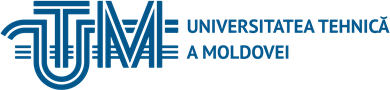 MD-2045, CHIŞINĂU, STR. STUDENȚILOR, 9/7, TEL: 022 50-99-01 | FAX: 022 50-99-05, www.utm.mdPROGRAMAREA CALCULATOARELORDate despre disciplină/modulTimpul total estimatPrecondiţii de acces la disciplină/modulCondiţii de desfăşurare a procesului educaţional pentruCompetenţe specifice acumulateObiectivele disciplinei/modululuiConţinutul disciplinei/modululuiReferinţe bibliograficeEvaluare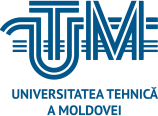 FIŞA DISCIPLINEI/MODULULUICod: G. O. 001Cod: G. O. 001FIŞA DISCIPLINEI/MODULULUIEdiţia1FIŞA DISCIPLINEI/MODULULUIRevizia26.08.2021FIŞA DISCIPLINEI/MODULULUIPagina1 / 4FacultateaCalculatoare, Informatică și MicroelectronicăCalculatoare, Informatică și MicroelectronicăCalculatoare, Informatică și MicroelectronicăCalculatoare, Informatică și MicroelectronicăCalculatoare, Informatică și MicroelectronicăDepartamentulInformatică şi Ingineria SistemelorInformatică şi Ingineria SistemelorInformatică şi Ingineria SistemelorInformatică şi Ingineria SistemelorInformatică şi Ingineria SistemelorCiclul de studiiStudii superioare de licenţă, ciclul IStudii superioare de licenţă, ciclul IStudii superioare de licenţă, ciclul IStudii superioare de licenţă, ciclul IStudii superioare de licenţă, ciclul IProgramul de studii0612.3 Ştiinţa Datelor 0612.3 Ştiinţa Datelor 0612.3 Ştiinţa Datelor 0612.3 Ştiinţa Datelor 0612.3 Ştiinţa Datelor Anul de studiiSemestrulTip deevaluareCategoriaformativăCategoria deopţionalitateCrediteECTSI (învăţământ cu frecvenţă);1EF – unitate de curs defundamentalăO - unitate de cursobligatorie6Total ore în planul de învăţământDin careDin careDin careDin careDin careTotal ore în planul de învăţământOre auditorialeOre auditorialeLucrul individualLucrul individualLucrul individualTotal ore în planul de învăţământCursLaborator/seminarProiect deanStudiul materialuluiteoreticPregătire aplicaţii1803030 / 30---6030Conform	planului	deînvăţământInformatica şi matematica în conformitate cu programul de BACConform competenţelorCunoştinţe şi abilităţi de concepere şi elaborare a algoritmilor şi programelor înTurbo Pascal pentru rezolvarea problemelor la calculator.CursPentru prezentarea materialului teoretic în sala de curs este nevoie de tablă, proiector şicalculator.Laborator/seminarStudenţii vor perfecta rapoarte conform condiţiilor formulate în indicaţiile metodice. Termenul de susţinere a lucrării de laborator – o săptămână după finalizarea acesteia. Pentru prezentarea cu întârziere a lucrării, aceasta se depunctează cu 1pct./săptămânăde întârziere.Competenţe profesionaleCP2. Utilizarea limbajelor de nivel înalt în sistemele informatice de tratare şi gestiune a datelorCunoştinţe de strictă actualitate, privind structura şi modul de funcţionare a sistemelor informatice per general.Explicarea rolului şi utilităţilor sistemelor de prelucrare şi gestiune a datelor în domeniul specializării.Utilizarea limbajelor de programare, structurilor de date şi tehnicilor moderne de modelare asistată de calculator.FIŞA DISCIPLINEI/MODULULUICod: G. O. 001Cod: G. O. 001FIŞA DISCIPLINEI/MODULULUIEdiţia1FIŞA DISCIPLINEI/MODULULUIRevizia26.08.2021FIŞA DISCIPLINEI/MODULULUIPagina2 / 4Utilizarea adecvată de criterii şi metode standard de apreciere a caracteristicilor şi a calităţilor sistemelor informaţionale.Proiectarea şi dezvoltarea de programe folosind limbaje de nivel înalt.CP3. Proiectarea componentelor softwareCapacitatea de a proiecta, dezvolta şi întreține produse software în diferite domenii în baza tehnologiilor moderne de prelucrare a informației.	Proiectarea, dezvoltarea, exploatarea, mentenanță sistemelor software cu aplicații în prelucrarea automată a informațiilor.Aplicarea de principii şi metode de bază din tehnologiile digitale pentru identificare și analiză a proceselor de realizare de programe software.Alegerea adecvată a criteriilor, metodelor standard de evaluare a performanțelor sistemelor software.Crearea şi implementarea unor interfețe om - mașină bazate pe limbaj natural cu utilizarea bazelor de date şi traducerea automată.CP6. Interpretarea şi întocmirea aplicațiilor informaticeGestionarea resurselor materiale asistată de calculator.Proiectarea şi utilizarea aplicațiilor de prelucrare a informațiilor cu baze de date.Dobândirea aptitudinilor şi competențelor de conceptualizare, proiectare, realizare, și evaluare a aplicațiilor informatice.Utilizarea adecvată de criterii şi metode standard de apreciere a caracteristicilor şi a calităţilor sistemelor informaţionale.Proiectarea şi dezvoltarea de programe folosind limbaje de nivel înalt.CP3. Proiectarea componentelor softwareCapacitatea de a proiecta, dezvolta şi întreține produse software în diferite domenii în baza tehnologiilor moderne de prelucrare a informației.	Proiectarea, dezvoltarea, exploatarea, mentenanță sistemelor software cu aplicații în prelucrarea automată a informațiilor.Aplicarea de principii şi metode de bază din tehnologiile digitale pentru identificare și analiză a proceselor de realizare de programe software.Alegerea adecvată a criteriilor, metodelor standard de evaluare a performanțelor sistemelor software.Crearea şi implementarea unor interfețe om - mașină bazate pe limbaj natural cu utilizarea bazelor de date şi traducerea automată.CP6. Interpretarea şi întocmirea aplicațiilor informaticeGestionarea resurselor materiale asistată de calculator.Proiectarea şi utilizarea aplicațiilor de prelucrare a informațiilor cu baze de date.Dobândirea aptitudinilor şi competențelor de conceptualizare, proiectare, realizare, și evaluare a aplicațiilor informatice.Utilizarea adecvată de criterii şi metode standard de apreciere a caracteristicilor şi a calităţilor sistemelor informaţionale.Proiectarea şi dezvoltarea de programe folosind limbaje de nivel înalt.CP3. Proiectarea componentelor softwareCapacitatea de a proiecta, dezvolta şi întreține produse software în diferite domenii în baza tehnologiilor moderne de prelucrare a informației.	Proiectarea, dezvoltarea, exploatarea, mentenanță sistemelor software cu aplicații în prelucrarea automată a informațiilor.Aplicarea de principii şi metode de bază din tehnologiile digitale pentru identificare și analiză a proceselor de realizare de programe software.Alegerea adecvată a criteriilor, metodelor standard de evaluare a performanțelor sistemelor software.Crearea şi implementarea unor interfețe om - mașină bazate pe limbaj natural cu utilizarea bazelor de date şi traducerea automată.CP6. Interpretarea şi întocmirea aplicațiilor informaticeGestionarea resurselor materiale asistată de calculator.Proiectarea şi utilizarea aplicațiilor de prelucrare a informațiilor cu baze de date.Dobândirea aptitudinilor şi competențelor de conceptualizare, proiectare, realizare, și evaluare a aplicațiilor informatice.Competenţe transversaleCT1. Aplicarea, în contextul respectării legislației, a drepturilor de proprietate intelectuală (inclusiv transfer tehnologic), a metodologiei de certificare a produselor, a principiilor, normelor şi valorilor codului de etică profesională în cadrul propriei strategii de muncă riguroasă, eficientă şi responsabilă.CT2. Identificarea rolurilor şi responsabilităților într-o echipă şi aplicarea de tehnici de relaționare şi muncă eficientă în cadrul echipei.CT3. Identificarea oportunităților de formare continuă şi valorificarea eficientă a resurselor şi tehnicilor de învățare pentru propria dezvoltare.CT1. Aplicarea, în contextul respectării legislației, a drepturilor de proprietate intelectuală (inclusiv transfer tehnologic), a metodologiei de certificare a produselor, a principiilor, normelor şi valorilor codului de etică profesională în cadrul propriei strategii de muncă riguroasă, eficientă şi responsabilă.CT2. Identificarea rolurilor şi responsabilităților într-o echipă şi aplicarea de tehnici de relaționare şi muncă eficientă în cadrul echipei.CT3. Identificarea oportunităților de formare continuă şi valorificarea eficientă a resurselor şi tehnicilor de învățare pentru propria dezvoltare.CT1. Aplicarea, în contextul respectării legislației, a drepturilor de proprietate intelectuală (inclusiv transfer tehnologic), a metodologiei de certificare a produselor, a principiilor, normelor şi valorilor codului de etică profesională în cadrul propriei strategii de muncă riguroasă, eficientă şi responsabilă.CT2. Identificarea rolurilor şi responsabilităților într-o echipă şi aplicarea de tehnici de relaționare şi muncă eficientă în cadrul echipei.CT3. Identificarea oportunităților de formare continuă şi valorificarea eficientă a resurselor şi tehnicilor de învățare pentru propria dezvoltare.Obiectivul generalÎnsuşirea limbajului de programare C, elaborarea algoritmilor şi a programelorde rezolvare a problemelor la calculator.Obiectivele specificeSă înțeleagă şi să explice, să descrie structura algoritmului elaborat.Să selecteze instrucţiunile şi funcţiile necesare la elaborarea programului în C. Să aplice corect tehnicile de programare și algoritmii în funcție de necesitățile defuncționare a programului de elaborat.Tematica activităţilor didacticeNumărul de oreNumărul de oreTematica activităţilor didacticeînvăţământ cu frecvenţăînvăţământ cu frecvenţăredusăTematica cursurilorTematica cursurilorTematica cursurilorT1 Structura programului în C. Tipuri de date în C. Constante şi variabile. Medii de programare C/C++: interfață, meniuri, comenzi, paneluri, etc.2T2 Declararea datelor. Operaţii aritmetice şi logice. Post/Pre incrementare şiPost/Pre decrementare. Funcţii de intrare (citire) şi ieşire (afişare), pe ecran, imprimare: scanf, printf, etc.4T3 Instrucţiuni de atribuire şi control: IF, GO TO, SWITCH. Programareaproceselor cu ramificări. Instrucţiuni de programare a ciclurilor: WHILE, FOR, DO... WHILE. Instrucţiuni de modificare a ciclurilor: BREAK şi4FIŞA DISCIPLINEI/MODULULUIFIŞA DISCIPLINEI/MODULULUICod: G. O. 001Cod: G. O. 001Cod: G. O. 001FIŞA DISCIPLINEI/MODULULUIFIŞA DISCIPLINEI/MODULULUIEdiţia11FIŞA DISCIPLINEI/MODULULUIFIŞA DISCIPLINEI/MODULULUIRevizia26.08.202126.08.2021FIŞA DISCIPLINEI/MODULULUIFIŞA DISCIPLINEI/MODULULUIPagina3 / 43 / 4CONTINUE. Tehnici de programare a ciclurilor.CONTINUE. Tehnici de programare a ciclurilor.CONTINUE. Tehnici de programare a ciclurilor.T4 Tablouri. Declararea şi iniţializarea tablourilor. Introducerea datelor în tablouri şi afişarea conţinutului tablourilor. Funcţii de generare a numerelor aleatoare: rand(), random(n), randomize(). Tehnici de prelucrare atablourilor unidimensionale şi bidimensionale. Formarea tablourilor.T4 Tablouri. Declararea şi iniţializarea tablourilor. Introducerea datelor în tablouri şi afişarea conţinutului tablourilor. Funcţii de generare a numerelor aleatoare: rand(), random(n), randomize(). Tehnici de prelucrare atablourilor unidimensionale şi bidimensionale. Formarea tablourilor.T4 Tablouri. Declararea şi iniţializarea tablourilor. Introducerea datelor în tablouri şi afişarea conţinutului tablourilor. Funcţii de generare a numerelor aleatoare: rand(), random(n), randomize(). Tehnici de prelucrare atablourilor unidimensionale şi bidimensionale. Formarea tablourilor.666T5 Tablouri cu date de tip char. Declararea şi introducerea. Funcţii predefinite pentru prelucrarea textelor.T5 Tablouri cu date de tip char. Declararea şi introducerea. Funcţii predefinite pentru prelucrarea textelor.T5 Tablouri cu date de tip char. Declararea şi introducerea. Funcţii predefinite pentru prelucrarea textelor.444T6 Tipul de date pointer. Declararea şi operaţii unare & şi *. Operaţii cupointeri. Tablouri şi pointeri. Operaţii cu pointeri asupra tablourilor. Notări echivalente pentru pointeri şi tablouri.T6 Tipul de date pointer. Declararea şi operaţii unare & şi *. Operaţii cupointeri. Tablouri şi pointeri. Operaţii cu pointeri asupra tablourilor. Notări echivalente pentru pointeri şi tablouri.T6 Tipul de date pointer. Declararea şi operaţii unare & şi *. Operaţii cupointeri. Tablouri şi pointeri. Operaţii cu pointeri asupra tablourilor. Notări echivalente pentru pointeri şi tablouri.444T7 Funcţii elaborate de utilizator. Locul funcţiilor în program. Declararea şiapelarea funcţiilor. Transmiterea parametrilor. Funcţii recursive. Funcţii cu parametri de tip pointer.T7 Funcţii elaborate de utilizator. Locul funcţiilor în program. Declararea şiapelarea funcţiilor. Transmiterea parametrilor. Funcţii recursive. Funcţii cu parametri de tip pointer.T7 Funcţii elaborate de utilizator. Locul funcţiilor în program. Declararea şiapelarea funcţiilor. Transmiterea parametrilor. Funcţii recursive. Funcţii cu parametri de tip pointer.666Total curs:Total curs:Total curs:303030Tematica seminarelorTematica seminarelorTematica seminarelorTematica seminarelorTematica seminarelorTematica seminarelorTematica seminarelorTematica seminarelorTematica seminarelorTematica seminarelorLP1 Mediul de programare C, testarea programelor, corectarea erorilor, rularea programelor.LP1 Mediul de programare C, testarea programelor, corectarea erorilor, rularea programelor.LP1 Mediul de programare C, testarea programelor, corectarea erorilor, rularea programelor.LP1 Mediul de programare C, testarea programelor, corectarea erorilor, rularea programelor.LP1 Mediul de programare C, testarea programelor, corectarea erorilor, rularea programelor.LP1 Mediul de programare C, testarea programelor, corectarea erorilor, rularea programelor.LP1 Mediul de programare C, testarea programelor, corectarea erorilor, rularea programelor.LP1 Mediul de programare C, testarea programelor, corectarea erorilor, rularea programelor.2LP2 Utilizarea funcţiilor de intrare şi ieşire şi a formatelor respective.Programarea proceselor liniare şi cu ramificări.LP2 Utilizarea funcţiilor de intrare şi ieşire şi a formatelor respective.Programarea proceselor liniare şi cu ramificări.LP2 Utilizarea funcţiilor de intrare şi ieşire şi a formatelor respective.Programarea proceselor liniare şi cu ramificări.LP2 Utilizarea funcţiilor de intrare şi ieşire şi a formatelor respective.Programarea proceselor liniare şi cu ramificări.LP2 Utilizarea funcţiilor de intrare şi ieşire şi a formatelor respective.Programarea proceselor liniare şi cu ramificări.LP2 Utilizarea funcţiilor de intrare şi ieşire şi a formatelor respective.Programarea proceselor liniare şi cu ramificări.LP2 Utilizarea funcţiilor de intrare şi ieşire şi a formatelor respective.Programarea proceselor liniare şi cu ramificări.LP2 Utilizarea funcţiilor de intrare şi ieşire şi a formatelor respective.Programarea proceselor liniare şi cu ramificări.4LP3 Programarea proceselor cu cicluri şi ramificări.LP3 Programarea proceselor cu cicluri şi ramificări.LP3 Programarea proceselor cu cicluri şi ramificări.LP3 Programarea proceselor cu cicluri şi ramificări.LP3 Programarea proceselor cu cicluri şi ramificări.LP3 Programarea proceselor cu cicluri şi ramificări.LP3 Programarea proceselor cu cicluri şi ramificări.LP3 Programarea proceselor cu cicluri şi ramificări.4LP4,	LP5bidimensionaleTehnicideprogramareatablourilorunidimensionaleşi8LP6 Prelucrarea tablourilor de tip CharLP6 Prelucrarea tablourilor de tip CharLP6 Prelucrarea tablourilor de tip CharLP6 Prelucrarea tablourilor de tip CharLP6 Prelucrarea tablourilor de tip CharLP6 Prelucrarea tablourilor de tip CharLP6 Prelucrarea tablourilor de tip CharLP6 Prelucrarea tablourilor de tip Char4LP7 Prelucrarea tablourilor cu pointeriLP7 Prelucrarea tablourilor cu pointeriLP7 Prelucrarea tablourilor cu pointeriLP7 Prelucrarea tablourilor cu pointeriLP7 Prelucrarea tablourilor cu pointeriLP7 Prelucrarea tablourilor cu pointeriLP7 Prelucrarea tablourilor cu pointeriLP7 Prelucrarea tablourilor cu pointeri4LP8 Utilizarea funcţiilor elaborate de utilizator la prelucrarea tablourilorLP8 Utilizarea funcţiilor elaborate de utilizator la prelucrarea tablourilorLP8 Utilizarea funcţiilor elaborate de utilizator la prelucrarea tablourilorLP8 Utilizarea funcţiilor elaborate de utilizator la prelucrarea tablourilorLP8 Utilizarea funcţiilor elaborate de utilizator la prelucrarea tablourilorLP8 Utilizarea funcţiilor elaborate de utilizator la prelucrarea tablourilorLP8 Utilizarea funcţiilor elaborate de utilizator la prelucrarea tablourilorLP8 Utilizarea funcţiilor elaborate de utilizator la prelucrarea tablourilor4Total seminare:Total seminare:Total seminare:Total seminare:Total seminare:Total seminare:Total seminare:Total seminare:30Tematica lucrărilor de laboratorTematica lucrărilor de laboratorTematica lucrărilor de laboratorTematica lucrărilor de laboratorTematica lucrărilor de laboratorTematica lucrărilor de laboratorTematica lucrărilor de laboratorTematica lucrărilor de laboratorLL1 Mediul de programare C, testarea programelor şi corectarea erorilorLL1 Mediul de programare C, testarea programelor şi corectarea erorilorLL1 Mediul de programare C, testarea programelor şi corectarea erorilorLL1 Mediul de programare C, testarea programelor şi corectarea erorilorLL1 Mediul de programare C, testarea programelor şi corectarea erorilorLL1 Mediul de programare C, testarea programelor şi corectarea erorilorLL1 Mediul de programare C, testarea programelor şi corectarea erorilorLL1 Mediul de programare C, testarea programelor şi corectarea erorilor2LL2 Utilizarea funcţiilor de intrare şi ieşire şi a formatelor respective.Programarea proceselor liniare şi cu ramificări.LL2 Utilizarea funcţiilor de intrare şi ieşire şi a formatelor respective.Programarea proceselor liniare şi cu ramificări.LL2 Utilizarea funcţiilor de intrare şi ieşire şi a formatelor respective.Programarea proceselor liniare şi cu ramificări.LL2 Utilizarea funcţiilor de intrare şi ieşire şi a formatelor respective.Programarea proceselor liniare şi cu ramificări.LL2 Utilizarea funcţiilor de intrare şi ieşire şi a formatelor respective.Programarea proceselor liniare şi cu ramificări.LL2 Utilizarea funcţiilor de intrare şi ieşire şi a formatelor respective.Programarea proceselor liniare şi cu ramificări.LL2 Utilizarea funcţiilor de intrare şi ieşire şi a formatelor respective.Programarea proceselor liniare şi cu ramificări.LL2 Utilizarea funcţiilor de intrare şi ieşire şi a formatelor respective.Programarea proceselor liniare şi cu ramificări.4LL3 Programarea proceselor cu cicluri şi ramificări.LL3 Programarea proceselor cu cicluri şi ramificări.LL3 Programarea proceselor cu cicluri şi ramificări.LL3 Programarea proceselor cu cicluri şi ramificări.LL3 Programarea proceselor cu cicluri şi ramificări.LL3 Programarea proceselor cu cicluri şi ramificări.LL3 Programarea proceselor cu cicluri şi ramificări.LL3 Programarea proceselor cu cicluri şi ramificări.4LL4,	LL5bidimensionale.Tehnicideprogramareatablourilorunidimensionaleşi8LL6 Prelucrarea tablourilor de tip Char.LL6 Prelucrarea tablourilor de tip Char.LL6 Prelucrarea tablourilor de tip Char.LL6 Prelucrarea tablourilor de tip Char.LL6 Prelucrarea tablourilor de tip Char.LL6 Prelucrarea tablourilor de tip Char.LL6 Prelucrarea tablourilor de tip Char.LL6 Prelucrarea tablourilor de tip Char.4LL7 Prelucrarea tablourilor cu pointeri.LL7 Prelucrarea tablourilor cu pointeri.LL7 Prelucrarea tablourilor cu pointeri.LL7 Prelucrarea tablourilor cu pointeri.LL7 Prelucrarea tablourilor cu pointeri.LL7 Prelucrarea tablourilor cu pointeri.LL7 Prelucrarea tablourilor cu pointeri.LL7 Prelucrarea tablourilor cu pointeri.4LL8 Utilizarea funcţiilor elaborate de utilizator la prelucrarea tablourilor.LL8 Utilizarea funcţiilor elaborate de utilizator la prelucrarea tablourilor.LL8 Utilizarea funcţiilor elaborate de utilizator la prelucrarea tablourilor.LL8 Utilizarea funcţiilor elaborate de utilizator la prelucrarea tablourilor.LL8 Utilizarea funcţiilor elaborate de utilizator la prelucrarea tablourilor.LL8 Utilizarea funcţiilor elaborate de utilizator la prelucrarea tablourilor.LL8 Utilizarea funcţiilor elaborate de utilizator la prelucrarea tablourilor.LL8 Utilizarea funcţiilor elaborate de utilizator la prelucrarea tablourilor.4Total lucrări de laborator:Total lucrări de laborator:Total lucrări de laborator:Total lucrări de laborator:Total lucrări de laborator:Total lucrări de laborator:Total lucrări de laborator:Total lucrări de laborator:30PrincipaleNegrescu, L. Limbajul C. Vol I, Vol II, Editura albastră, Cluj-Napoca, 1999.Buzurniuc, Şt.. Iniţiere în limbajul C. Evrica, Chişinău, 2004.Logofătu D. Bazele programării în C : aplicaţii. Doina Logofătu. Iaşi : Polirom, 2006. 406 p. ISBN 973-46-0219-5.Pătruţ, B.. Aplicaţii în C şi C++. Bogdan Pătruţ. Bucureşti : Teora, 1998. 167 p. ISBN 973- 601-760-5.Cechez, Em., Şerban, M.. Programarea în limbajul C/C++. Editura : POLIROM. București, 2005.Tudor, L. Bazele programarii in C. 240 p. ISBN / ISSN 978-973-755-644-8. Editura: Matrixrom. București, 2010.Suplimentare7. Ștefănescu, D.. Programarea in limbajele C/C++. Noțiuni de bază. 400p. București : Matrix Rom, 2002. ISBN / ISSN 973-685-475-2.FIŞA DISCIPLINEI/MODULULUICod: G. O. 001Cod: G. O. 001FIŞA DISCIPLINEI/MODULULUIEdiţia1FIŞA DISCIPLINEI/MODULULUIRevizia26.08.2021FIŞA DISCIPLINEI/MODULULUIPagina4 / 4Ritchie, D., Kernighan, B. W.. C Programming Language. Publisher: Prentice Hall; 2nd edition 1988. 217 p. ISBN / ISSN: 9780131103627. Disponibil on-line: http://www2.cs.uregina.ca/~hilder/cs833/Other%20Reference%20Materials/The%20C%20Pr ogramming%20Language.pdfClaude Delannoy. Programmer en langage C. Ucors et exercices corriges. EYROLLES, Paris, 2002.Sedgewick R. Algorithmes en langage C. DUNOD, Paris, 2001.PeriodicăPeriodicăCurentăStudiu individualProiect/tezăExamenEP 1EP 2CurentăStudiu individualProiect/tezăExamen15%15%15%15%----40 %Standard minim de performanţăPrezența la lecții; activitatea și calitatea pregătirii la / pentru prelegeri şi lucrări de laborator; Obținerea notei minime de „5” la fiecare dintre atestări şi lucrări de laborator;Obținerea notei minime de „5” la proiectul de an (se aplică după caz);Demonstrarea în lucrarea de examinare finală a cunoașterii tehnicilor de programare și modalităților de aplicare ale acestora prin rezolvarea problemelor în limbajul de programare C.Standard minim de performanţăPrezența la lecții; activitatea și calitatea pregătirii la / pentru prelegeri şi lucrări de laborator; Obținerea notei minime de „5” la fiecare dintre atestări şi lucrări de laborator;Obținerea notei minime de „5” la proiectul de an (se aplică după caz);Demonstrarea în lucrarea de examinare finală a cunoașterii tehnicilor de programare și modalităților de aplicare ale acestora prin rezolvarea problemelor în limbajul de programare C.Standard minim de performanţăPrezența la lecții; activitatea și calitatea pregătirii la / pentru prelegeri şi lucrări de laborator; Obținerea notei minime de „5” la fiecare dintre atestări şi lucrări de laborator;Obținerea notei minime de „5” la proiectul de an (se aplică după caz);Demonstrarea în lucrarea de examinare finală a cunoașterii tehnicilor de programare și modalităților de aplicare ale acestora prin rezolvarea problemelor în limbajul de programare C.Standard minim de performanţăPrezența la lecții; activitatea și calitatea pregătirii la / pentru prelegeri şi lucrări de laborator; Obținerea notei minime de „5” la fiecare dintre atestări şi lucrări de laborator;Obținerea notei minime de „5” la proiectul de an (se aplică după caz);Demonstrarea în lucrarea de examinare finală a cunoașterii tehnicilor de programare și modalităților de aplicare ale acestora prin rezolvarea problemelor în limbajul de programare C.Standard minim de performanţăPrezența la lecții; activitatea și calitatea pregătirii la / pentru prelegeri şi lucrări de laborator; Obținerea notei minime de „5” la fiecare dintre atestări şi lucrări de laborator;Obținerea notei minime de „5” la proiectul de an (se aplică după caz);Demonstrarea în lucrarea de examinare finală a cunoașterii tehnicilor de programare și modalităților de aplicare ale acestora prin rezolvarea problemelor în limbajul de programare C.Standard minim de performanţăPrezența la lecții; activitatea și calitatea pregătirii la / pentru prelegeri şi lucrări de laborator; Obținerea notei minime de „5” la fiecare dintre atestări şi lucrări de laborator;Obținerea notei minime de „5” la proiectul de an (se aplică după caz);Demonstrarea în lucrarea de examinare finală a cunoașterii tehnicilor de programare și modalităților de aplicare ale acestora prin rezolvarea problemelor în limbajul de programare C.